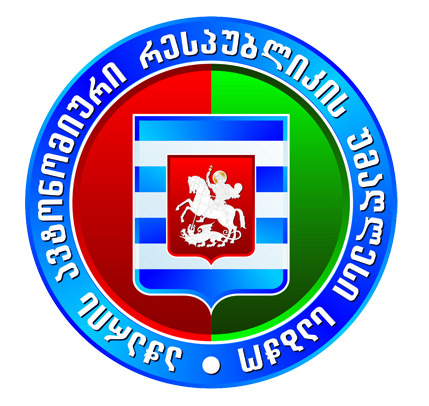 გადაწყვეტილება №18აჭარის ავტონომიური რესპუბლიკის 2023 წლის რესპუბლიკური ბიუჯეტის შესრულების წლიური ანგარიშის შესახებაჭარის ავტონომიური რესპუბლიკის უმაღლესი საბჭოს ბიურომ გადაწყვიტა:აჭარის ავტონომიური რესპუბლიკის უმაღლესი საბჭოს რეგლამენტის 135-ე მუხლის მე-4 პუნქტის შესაბამისად, დამტკიცდეს აჭარის ავტონომიური რესპუბლიკის 2023 წლის რესპუბლიკური ბიუჯეტის შესრულების წლიური ანგარიშის აჭარის ავტონომიური რესპუბლიკის უმაღლესი საბჭოს კომიტეტებსა და ფრაქციებში განხილვის გრაფიკი (თან ერთვის).აჭარის ავტონომიური რესპუბლიკისუმაღლესი საბჭოს თავმჯდომარე                         		დავით გაბაიძებათუმი,18 აპრილი, 2024 წელი№4აჭარის ავტონომიური რესპუბლიკისუმაღლესი საბჭოს ბიუროს2024 წლის 18 აპრილის №18 გადაწყვეტილებისდანართიაჭარის ავტონომიური რესპუბლიკის 2023 წლის რესპუბლიკური ბიუჯეტის შესრულების წლიური ანგარიშის აჭარის ავტონომიური რესპუბლიკის უმაღლესი საბჭოში განხილვის გრაფიკი#¹დასახელებაკომიტეტის (ფრაქციის) თავმჯდომარესხდომაზეგანხილვის თარიღი ბოლო ვადა წამყვან კომიტეტში დასკვნების წარმოდგენის ბოლო ვადა 1აგრარულ და გარემოს დაცვის საკითხთა კომიტეტიფრიდონ ფუტკარაძე20.05.2024წ.20.05.2024წ.2ადამიანის უფლებათა დაცვის საკითხთა კომიტეტიცოტნე ანანიძე20.05.2024წ.20.05.2024წ.3განათლების, მეცნიერების, კულტურისა და სპორტის საკითხთა კომიტეტიდავით ბაციკაძე20.05.2024წ.20.05.2024წ.4ჯანმრთელობის დაცვისა და სოციალურ საკითხთა კომიტეტიილია ვერძაძე20.05.2024წ.20.05.2024წ.5საკონსტიტუციო, იურიდიულ და საპროცედურო საკითხთა კომიტეტივლადიმერ მგალობლიშვილი20.05.2024წ.20.05.2024წ.6საფინანსო-საბიუჯეტო და ეკონომიკურ საკითხთა კომიტეტიმარინე გვიანიძე24.05.2024წ.---7ფრაქცია „ქართული ოცნება“გიორგი მანველიძე20.05.2024წ.20.05.2024წ.8ფრაქცია „ნაციონალური მოძრაობა“ელგუჯა ბაგრატიონი20.05.2024წ.20.05.2024წ.9უმაღლესი საბჭოს დამოუკიდებელი წევრებიირაკლი ჩავლეიშვილიგიორგი კირთაძე20.05.2024წ.20.05.2024წ.